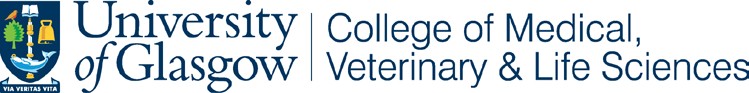 Internal Examiner Report prior to an Oral examination of a Thesis  presented for the Degree of a PhD
(RESUBMISSION)Please complete and return this form to THE CONVENER OF THE EXAMINING COMMITTEE, a week prior to the Oral Examination.This report should be completed wherever possible without consultation between the examiners. If it is necessary to consult, please note this and the reason(s) under ‘detailed comments’. As this report might be required under the Freedom of Information Act, it is recommended that you should write the report on the assumption that it may be disclosed when requested. We would also request that you do not identify individual students within the reportName of candidate           Title of thesisInternal Examiner Internal Examiner InstitutionEmail:SPECIFIC ASSESSMENT
Please indicate your assessment of the thesis by selecting Yes/No as appropriate. Any explanation of your assessment should be noted under ‘detailed comments’.
CONTINUED OVERLEAFDETAILED COMMENTSDETAILED COMMENTS Cont.Please note that, under our Regulations, an oral examination is obligatory on first submission of a PhD thesis.  In the case of resubmitted and re-examined theses only (please highlight as appropriate):I recommend that an oral examination is requiredI recommend that an oral examination is not requiredSignature:          	Date: Print Name:	Graduate School of Medical,Veterinary & Life Sciences Room 111, Sir James Black Building University of Glasgow, Glasgow, G12 8QQ Telephone: 0141–330 5800E-Mail: MVLS-gradschool@glasgow.ac.ukThe University of Glasgow, charity number SC004401The thesisThe thesisIs an original work making a significant contribution to knowledge or understanding in the field of study?Shows adequate knowledge of the field of study and relevant literature.Shows the exercise of critical judgement with regard to both the candidate’s work and that of other scholars in the same general field.Contains material which presents a unified body of work such as could reasonably be achieved on the basis of three years postgraduate study and research.Is satisfactory in its literary presentation, gives full and adequate references and has a coherent structure understandable to a scholar in the same field with regard to intentions, background methods and conclusion.Contains material which may form the basis for a publication.